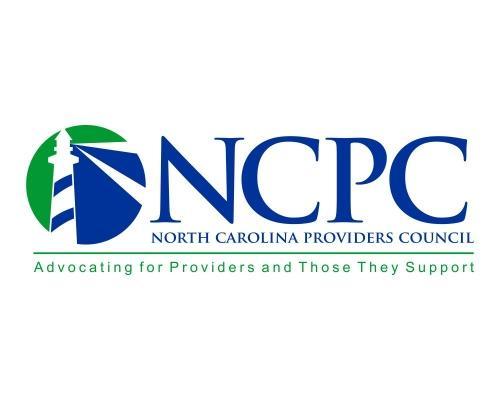 NC Providers Council IDD Committee Videoconference Meeting February 17, 2021   Thursday 10 a.m. – 12 p.m.Welcome and Introductions – Christopher White & Richard AndersonMinutes- from 12/16/21  Minutes are recorded & can be viewed on the NCPC website > Member Communications Page > + IDD Communications PageSpecial Guests:  Kenneth Bausell, IDD Manager NC Medicaid, Behavioral Health:Status Clinical Policy 8PUpdate on Wage Increase ProcessIn the 2021 Appropriations Act, DHB special provision 9D.12A. requires a 3/1/2022 DHB legislative report re:  plans & recommendations for workforce adequacy for a potential additional 1,000 Innovations slots that the 2023-2025 biennium NCGA could authorize.1915 (I) – updates  ILO services questions ILO –Update on Partners - Day Activity transition to LTCS1 Updates on TBI waiver Follow-up regarding staff with BCBA certification providing behavior component of SCS Additional Medicaid Updates or QuestionLatoya Chancey, I/DD Team Lead, Division of Mental Health, Developmental Disabilities, Substance Abuse Services: HCBS – updatesRequest Training on HCBS AssessmentDifferences between the LME/MCO’sClarification of expectationsExamples:Being asking to include the policy or procedure that covers each question.Why ask for agency polices when there are site specific questions The basic problem with HCBS is that each MCO has a different interpretation of how assessments should be filled outProviders could benefit from a training which outlines how the state wants them filled out to eliminate the back and forth between individual MCO reviewers and those submitting the assessments in the first place.Updates on New State Funded Service DefinitionsSF RS and SF SL Periodic definition- Any updates on the 1/1 implementation and phase out by June Review TBI Long Term Residential Rehabilitation Public comment review period is from February 8, 2022– March 24, 2022 Update on “Direct Support Professionals” being added to the rules Standing Business: Legislative updates – Joel MaynardCommittee Co-Chair Updates:Operational Data Strategy Committee – Joel MaynardLME/MCO Updates/Questions from IDD Committee Members: AllianceEastpointePartnersPartners Unlicensed AFLSandhillsTrilliumVayaVaya Innovations Monitoring AttestationNew BusinessDiscuss establishing a Statewide NCPC Message (Wages for innovations Services)AdjournmentNext Meeting, Thursday April 21st, 202210:00 a.m. – 12:00 p.m.